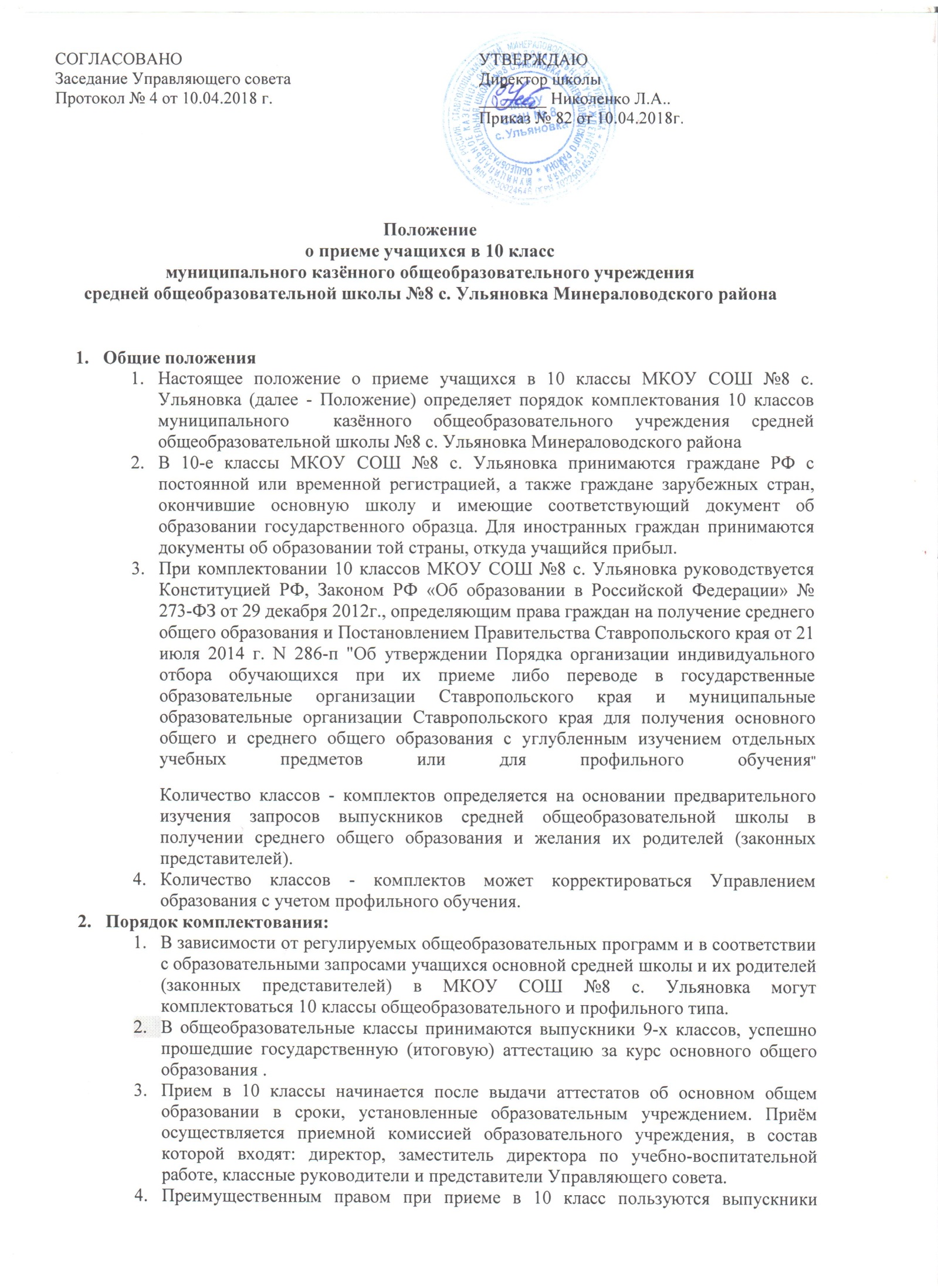 основной школы. Выпускникам других школ может быть отказано в приеме по причине отсутствия вакантных мест. Приём заявлений в 10 класс проводится с 20 июня по 21 августа текущего года. Зачисление в 10 классы оформляется приказом директора школы, не позднее 10 дней до начала учебного года.Наполняемость классов устанавливается в количестве не более 20 человек. При наличии необходимых условий и средств возможно комплектование классов с меньшей наполняемостью.В случае, если количество поданных заявлений превышает количество мест в профильном классе (или в общеобразовательном учреждении в целом), выпускникам 9-х классов предоставляется возможность продолжения обучения в других общеобразовательных учреждениях города по заявленному профилю или в универсальном (непрофильном) классе. За обучающимися профильных классов (при отсутствии академической задолженности) сохраняется право перехода в универсальные (непрофильные) классы по заявлению родителей (законных представителей). Обучающиеся 10-х профильных классов, имеющие академическую задолженность по итогам полугодия по профильным учебным предметам, могут быть переведены в общеобразовательный класс по решению педагогического совета образовательного учреждения. Всех обучающихся, зачисленных в профильные и универсальные классы, и их родителей (законных представителей) общеобразовательное учреждение обязано ознакомить с Уставом общеобразовательного учреждения, лицензией на право ведения. При подаче заявления о зачислении в 10 классы в МКОУ СОШ №8 с. Ульяновка предоставляются следующие документы:заявление родителей (законных представителей); аттестат об основном общем образовании; медицинская карта обучающегося; паспорт обучающегося; 